BACCALAURÉAT GÉNÉRAL ET TECHNOLOGIQUESession 2012ÉPREUVE SPÉCIFIQUE MENTION « SECTION EUROPÉENNE OU DE LANGUE ORIENTALE »Académies de Paris-Créteil-VersaillesBinôme : Anglais / MathématiquesMAPPINGSujet D1 - 01The first part of this page is a summary that can help you do the exercise.  Let  f  be a function. If f(2) = 3, then 3 is called the image of 2 under f, and 2 is a pre-image of 3 under f.The domain of  f  is the set of all the numbers that have an image under f. The range of f  is the set of all the numbers that can be written as images of a number under f.  Quadratic functions are polynomials in which the largest exponent is 2. The graph of a quadratic function is always a parabola, and the general form of the equation is y = ax2 + bx + c.If  a > 0, the parabola opens up and has a minimum value.If  a < 0, the parabola opens down and has a maximum value.The x-coordinate of the vertex of the parabola is equal to  – b/2a , and the axis of symmetry is the vertical line whose equation is x = – b/2a. The solutions to any quadratic equation ax2 + bx + c = 0 such as  = b2 – 4ac > 0 are given by the formula:EXERCISEThis exercise is a multiple choice test.For each of the four questions, there is one and only one correct answer. Please circle the answer you think is the correct one, and get ready to explain in detail your answer. Do not worry if you didn’t manage to get through a question: for each question, every step of reasoning you may take will be taken into account. Please turn the page QUESTION 1Let function f  be defined by the accompanying graph.If , what is the value of p ?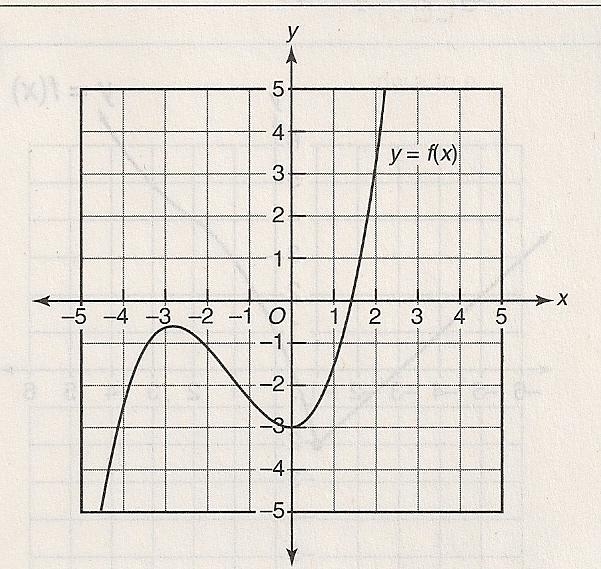 – 3 – 2 0 11.5QUESTION 2If  x2 – 63x – 64 = 0 and p and n are integers such as  pn is a solution of this equation, which of the following CANNOT be a value for p?– 8 – 4 – 1 464QUESTION 3The range of the function f defined by  is :QUESTION 4The number of integers that satisfy the inequality  x2 + 48 < 16x  is:047an infinite numbernone of the above